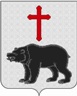 АДМИНИСТРАЦИЯ МУНИЦИПАЛЬНОГО ОБРАЗОВАНИЯ                                            СЕЛЬСКОЕ ПОСЕЛЕНИЕ «МЕДВЕДЕВО»                                                                          РЖЕВСКОГО РАЙОНА ТВЕРСКОЙ ОБЛАСТИПОСТАНОВЛЕНИЕ08.04.2020		                                                                                                         № 11О назначении публичных слушаний поотчету об исполнении бюджета муниципальногообразования сельское поселение «Медведево» за 2019 годРуководствуясь Федеральным законом от 06.10.2003 г. №131-ФЗ «Об общих принципах организации местного самоуправления в Российской Федерации», Уставом муниципального образования сельское поселение «Медведево» Ржевского района Тверской области, решением Совета депутатов сельского поселения «Медведево» Ржевского района от 31.10.2007 г. № 43 «Об утверждении Положения о публичных слушаниях в муниципальном образовании сельское поселение «Медведево», Администрация  сельского поселения «Медведево» ПОСТАНОВЛЯЕТ:1. Провести публичные слушания по отчету об исполнении бюджета муниципального образования сельское поселение «Медведево» за 2019 год  -  24 апреля 2019 года в 14 часов 00 минут по адресу: Тверская область, Ржевский район, д.Медведево, д.21а (помещение администрации сельского поселения «Медведево»). 2. Утвердить состав организационного комитета по подготовке и проведению публичных слушаний (Приложение).3. Настоящее постановление обнародовать на информационных стендах, опубликовать в газете «Ржевская правда» и   на официальном сайте Администрации сельского поселения «Медведево» Ржевского района Тверской области в сети Интернет (www.Медведево.ржевский-район.рф)4. Настоящее постановление  вступает в силу со дня его официального опубликования.Глава сельского поселения «Медведево»				Д.А.СамаринПриложение  к постановлениюАдминистрации сельскогопоселения «Медведево»от  08.04.2020 г. № 11СОСТАВорганизационного комитета  по подготовке и проведению публичных слушаний  по отчету об исполнении бюджета муниципального образования сельское поселение «Медведево» за 2019 годПредседатель оргкомитета:Самарин Д.А. – Глава сельского поселения «Медведево» Ржевского района;Заместитель председателя:Беляева М.А.  –  Председатель Совета депутатов сельского поселения «Медведево» Ржевского района;Секретарь оргкомитета:Кутилина Л.В. – заместитель Главы администрации сельского поселения «Медведево»;Члены оргкомитета:Миронова Е.А.- главный бухгалтер администрации сельского поселения «Медведево»;Кутукова О.О.  –  депутат Совета депутатов МО сельское поселение «Медведево Ржевского района;Цветкова С.М. -депутат Совета депутатов МО сельское поселение «Медведево Ржевского района.